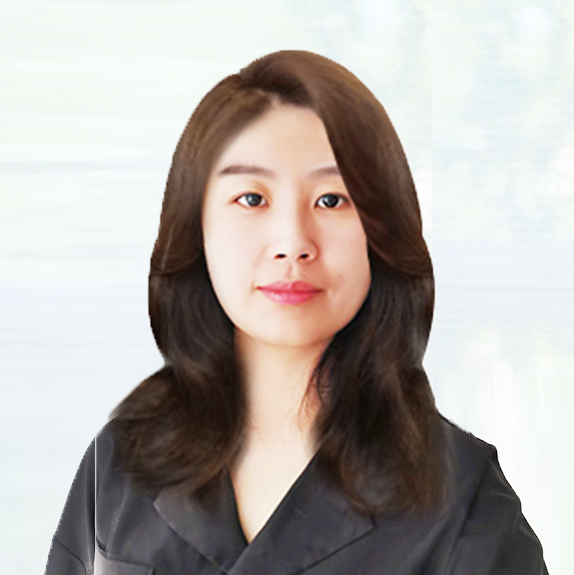 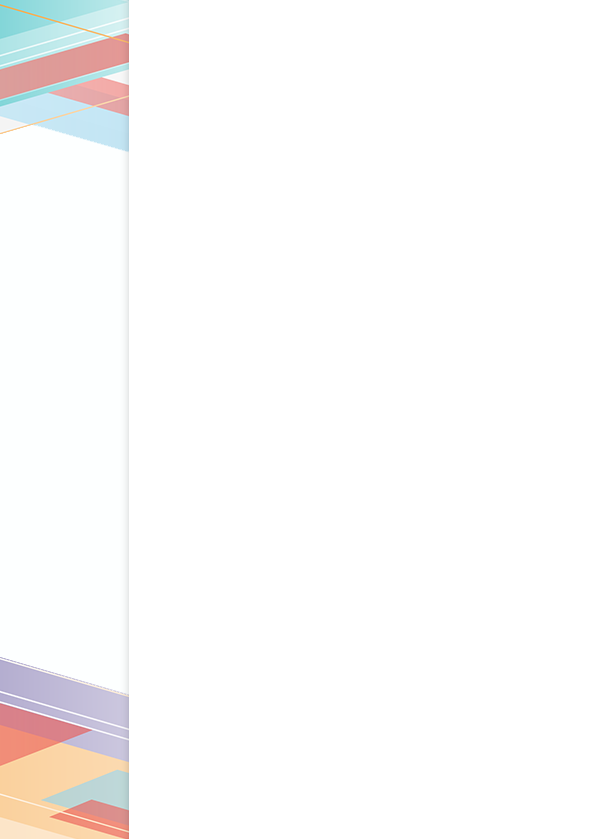 速写速写求职意向：文案策划/市场策划求职意向：文案策划/市场策划求职意向：文案策划/市场策划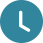 年龄：27岁年龄：27岁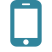 电话：13366668888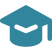 学历：本科学历：本科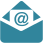 邮箱：12345667@qq.com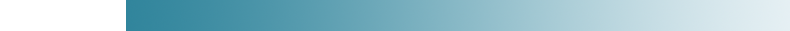 教育背景教育背景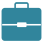 工作经历工作经历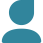 自我评价自我评价本人具有良好的素养，能吃苦耐劳学习进取；工作态度积极，能够在不同文化不同工作环境下出色完成工作；对工作认真负责，具有团队精神，具有较强的集体荣誉感。个人简历需注意的9大事项1、简历整理后仔细检查，避免语法、标点以及错别字的低级错误；2、简历内容要真实，是个人诚信的象征，所有公司都希望能招到值得信任的员工；3、个人简历最好用A4标准复印纸打印, 字体最好采用常用的宋体或楷体,尽量不要用花里呼哨的艺术字体和彩色字, 排版要简洁明快，切忌标新立异。当然，如果你应聘的是排版工作则是例外；4、要记住你的个人简历必须突出重点，它不是你的个人自传，与你申请的工作无关的事情要尽量不写，而对你申请的工作有意义的经历和经验绝不能漏掉；5、你的个人简历越短越好，因为招聘人没有时间或者不愿意花太多的时间阅读一篇冗长空洞的个人简历。最好在一页纸之内完成，一般不要超过两页；6、要尽量提供个人简历中提到的业绩和能力的证明资料，并作为附件附在个人简历的后面。一定要记住是复印件，千万不要寄原件给招聘单位，以防丢失；7、要组织好个人简历的结构，不能在一个个人简历中出现重复的内容。让人感到你的个人简历条理清楚，结构严谨是很重要的；8、你的个人经历顺序应该从现在开始倒过去叙诉，这样可使招聘单位在最短的时间内了解你最近的经历；9、在结构严谨的前提下，要使你的个人简历富有创造性，使阅读者能产生很强的阅读兴趣。赠送可改颜色大小常用图标